Una familia Dios me dio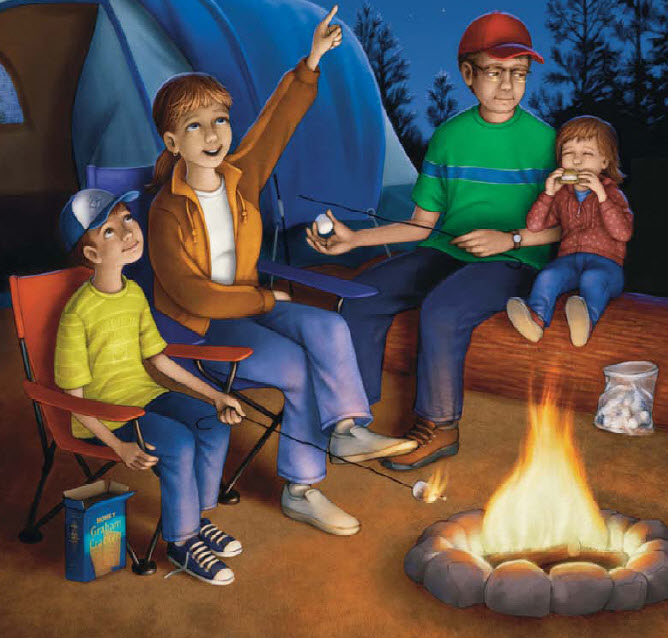 la amode verdadY yo con ellaquiero estar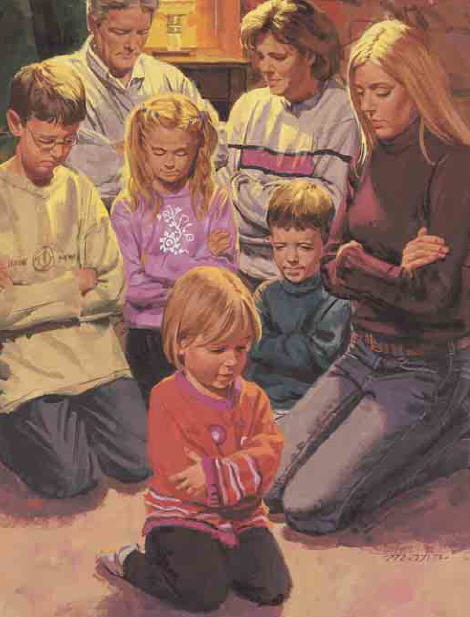 por la eternidadEternas pueden serlas familias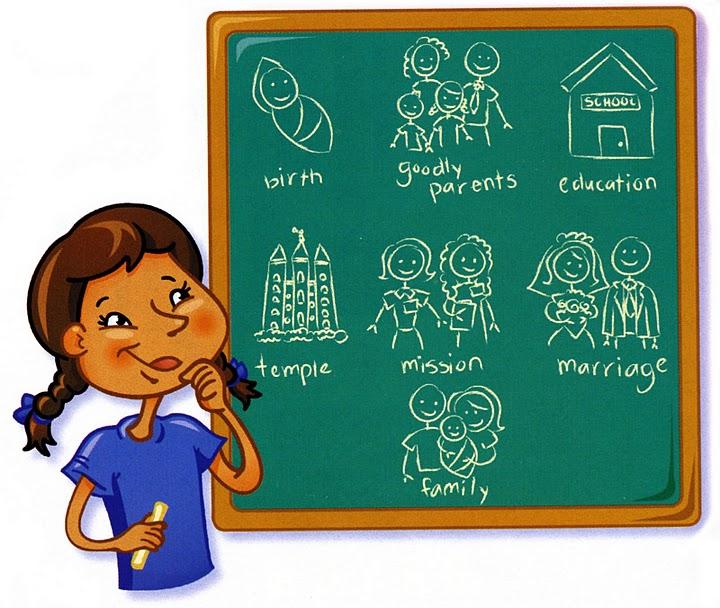 por el divinoplanYo quiero heredarel celestial hogar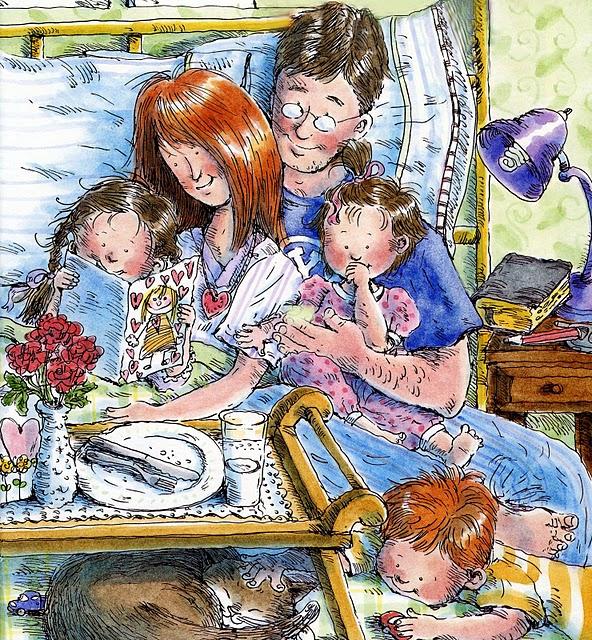 con la mía porla eternidadPor toda laeternidad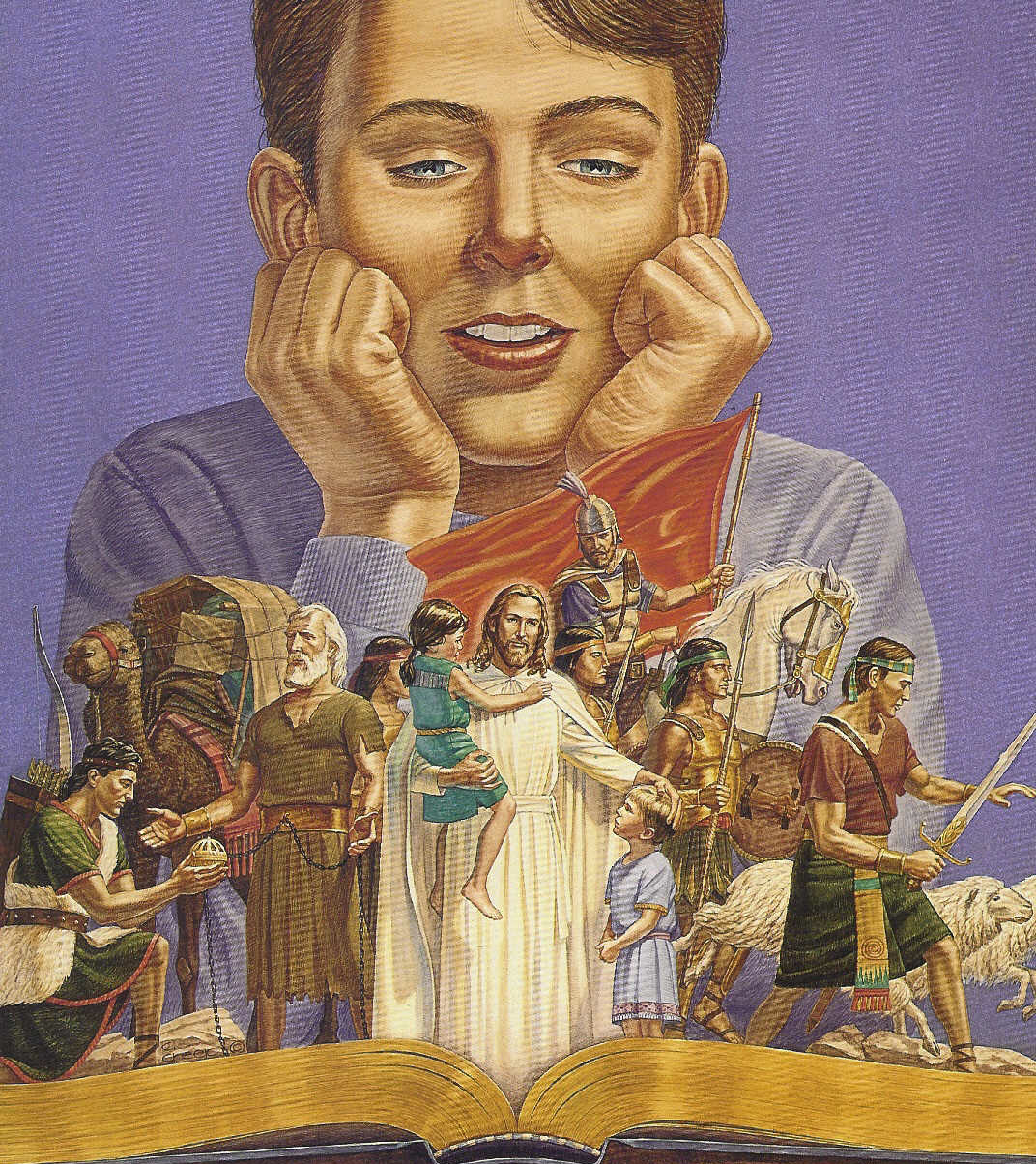 Quiero esforzarmedesde hoy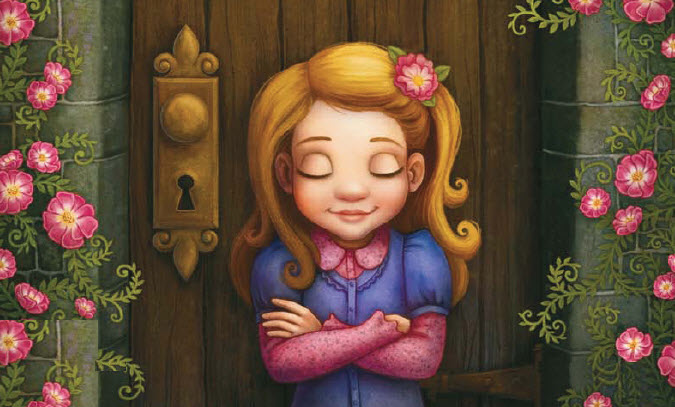 por ser dignoante DiosPara hacer convenios en el templo del Señor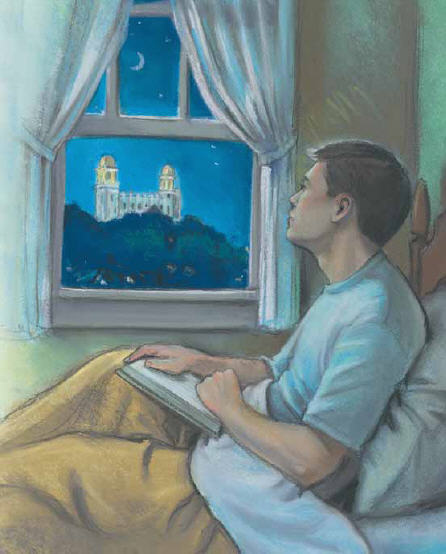 